     KАРАР                                                                                   РЕШЕНИЕ25 январь 2016й.		 	           № 44	                  25 января 2016 г. Об определении размера арендной платы за земли, находящиеся в муниципальной собственности сельского поселения Кожай-Семеновский сельсовет муниципального района Миякинский район Республики Башкортостан, и земли, государственная собственность на которые не разграничена расположенные на территории сельского поселения Кожай-Семеновский сельсовет муниципального района Миякинский район Республики БашкортостанВ соответствии с Земельным кодексом Российской Федерации, Федеральным законом "О введении в действие Земельного кодекса Российской Федерации", Законом Республики Башкортостан "О регулировании земельных отношений в Республике Башкортостан", в целях реализации принципа платности использования земли и эффективного управления земельными ресурсами Совет сельского поселения Кожай-Семеновский сельсовет муниципального района Миякинский район Республики Башкортостан решил:1. Утвердить прилагаемые:правила определения размера и внесения арендной платы за земли, находящиеся в муниципальной собственности сельского поселения Кожай-Семеновский сельсовет муниципального района Миякинский район Республики Башкортостан, и земли, государственная собственность на которые не разграничена расположенные на территории сельского поселения Кожай-Семеновский сельсовет муниципального района Миякинский район Республики Башкортостан;ставки арендной платы за земли, находящиеся в муниципальной собственности сельского поселения Кожай-Семеновский сельсовет муниципального района Миякинский район Республики Башкортостан, и земли, государственная собственность на которые не разграничена расположенные на территории сельского поселения Кожай-Семеновский сельсовет муниципального района Миякинский район Республики Башкортостан;коэффициенты, учитывающие категорию арендаторов и вид использования земельных участков;2. Установить, что размер арендной платы за земли, находящиеся в муниципальной собственности сельского поселения Кожай-Семеновский сельсовет муниципального района Миякинский район Республики Башкортостан, и земли, государственная собственность на которые не разграничена расположенные на территории сельского поселения Кожай-Семеновский сельсовет муниципального района Миякинский район Республики Башкортостан, если иное не установлено федеральными законами, определяется одним из следующих способов:а) на основании кадастровой стоимости земельных участков;б) по результатам торгов (конкурсов, аукционов);в) на основании рыночной стоимости земельных участков, определяемой в соответствии с законодательством Российской Федерации об оценочной деятельности;г) в размере земельного налога, установленного законодательством Российской Федерации за соответствующий земельный участок.2.1. Установить, что размер арендной платы за земельные участки, находящиеся в муниципальной собственности сельского поселения Кожай-Семеновский сельсовет муниципального района Миякинский район Республики Башкортостан, и земли, государственная собственность на которые не разграничена расположенные на территории сельского поселения Кожай-Семеновский сельсовет муниципального района Миякинский район Республики Башкортостан, предоставленные в аренду без торгов, если иное не установлено федеральными законами, определяется в порядке, предусмотренном правилами определения размера и внесения арендной платы за земли, находящиеся в муниципальной собственности сельского поселения Кожай-Семеновский сельсовет муниципального района Миякинский район Республики Башкортостан, и земли, государственная собственность на которые не разграничена расположенные на территории сельского поселения Кожай-Семеновский сельсовет муниципального района Миякинский район Республики Башкортостан.Ежегодный размер арендной платы за земельные участки, находящиеся в муниципальной собственности сельского поселения Кожай-Семеновский сельсовет муниципального района Миякинский район Республики Башкортостан, и земли, государственная собственность на которые не разграничена расположенные на территории сельского поселения Кожай-Семеновский сельсовет муниципального района Миякинский район Республики Башкортостан, предоставленные в аренду без торгов, в случае их образования из земельных участков, ранее предоставленных юридическим и физическим лицам, в том числе по результатам торгов (конкурсов, аукционов), определяется пропорционально размеру ежегодной арендной платы исходного земельного участка.3. В случае, если право на заключение договора аренды земельного участка приобретается в порядке, установленном земельным законодательством Российской Федерации, на торгах (конкурсах, аукционах), размер арендной платы определяется по результатам таких торгов (конкурсов, аукционов).4. Настоящее решение вступает в силу с 1 января 2016 года.Глава сельского поселения    					                  Р.А.КаримовУтвержденырешением Совета сельского поселения Кожай-Семеновский сельсовет муниципального района Миякинский район Республики Башкортостанот 25 января 2016 г. № 44         ПРАВИЛАОПРЕДЕЛЕНИЯ РАЗМЕРА И ВНЕСЕНИЯ АРЕНДНОЙ ПЛАТЫ ЗА ЗЕМЛИ, НАХОДЯЩИЕСЯ В МУНИЦИПАЛЬНОЙ СОБСТВЕННОСТИ СЕЛЬСКОГО ПОСЕЛЕНИЯ КОЖАЙ-СЕМЕНОВСКИЙ СЕЛЬСОВЕТ МУНИЦИПАЛЬНОГО РАЙОНА РЕСПУБЛИКИ БАШКОРТОСТАН, И ЗЕМЛИ, ГОСУДАРСТВЕННАЯ СОБСТВЕННОСТЬ НА КОТОРЫЕ НЕ РАЗГРАНИЧЕНА РАСПОЛОЖЕННЫЕ НА ТЕРРИТОРИИ СЕЛЬСКОГО ПОСЕЛЕНИЯ КОЖАЙ-СЕМЕНОВСКИЙ СЕЛЬСОВЕТ МУНИЦИПАЛЬНОГО РАЙОНА РЕСПУБЛИКИ БАШКОРТОСТАН1. ОБЩИЕ ПОЛОЖЕНИЯ1.1. Настоящие Правила разработаны в соответствии с Земельным кодексом Российской Федерации, Федеральным законом "О введении в действие Земельного кодекса Российской Федерации", Законом Республики Башкортостан "О регулировании земельных отношений в Республике Башкортостан" и определяют способы расчета размера арендной платы, а также порядок и условия внесения арендной платы за земельные участки, находящиеся в муниципальной собственности сельского поселения Кожай-Семеновский сельсовет муниципального района Миякинский район Республики Башкортостан, и земли, государственная собственность на которые не разграничена расположенные на территории сельского поселения Кожай-Семеновский сельсовет муниципального района Миякинский район Республики Башкортостан (далее - земельные участки), предоставляемые в аренду юридическим и физическим лицам.1.2. Размер арендной платы за земли, находящиеся в муниципальной собственности сельского поселения Кожай-Семеновский сельсовет муниципального района Миякинский район Республики Башкортостан, и земли, государственная собственность на которые не разграничена расположенные на территории сельского поселения Кожай-Семеновский сельсовет муниципального района Миякинский район Республики Башкортостан, в расчете на год (далее - арендная плата) определяется следующим образом:а) на основании кадастровой стоимости земельных участков, рассчитываемой по формуле:АП = П x Кс x К/100,где:АП - размер арендной платы;П - площадь земельного участка (устанавливается в целом без выделения застроенной и незастроенной частей);Кс - удельный показатель кадастровой стоимости земельного участка;К - ставка арендной платы в процентах от кадастровой стоимости земельного участка.По договорам аренды земельных участков для проектирования, строительства (включая подготовительные работы) и реконструкции объектов арендная плата за землю исчисляется по ставкам, предусмотренным для эксплуатации соответствующих объектов;Ставки арендной платы в процентах от кадастровой стоимости земельного участка устанавливаются с учетом прогнозного показателя индекса потребительских цен, определяемого в установленном законодательством порядке;б) по договорам аренды земельных участков, заключенным до 1 января 2009 года, расчет размера арендной платы за земельные участки на 2016 год осуществляется на основании средней ставки арендной платы за земли, находящиеся в государственной собственности Республики Башкортостан, и земли, государственная собственность на которые не разграничена, дифференцированной с учетом коэффициента, учитывающего категорию арендаторов и вид использования земельных участков, и рассчитывается по следующей формуле:АП = П x Б x Ки,где:АП - размер арендной платы;П - площадь земельного участка (устанавливается в целом, без выделения застроенной и незастроенной частей);Б - базовая ставка арендной платы;Ки - коэффициент, учитывающий категорию арендаторов и вид использования земельных участков.Базовая ставка арендной платы за земельный участок (Б) рассчитывается по следующей формуле:Б = Сап x К,где:Сап - средняя ставка арендной платы за год;К - коэффициент дифференциации средней ставки арендной платы по территориально-экономическим зонам в соответствии с градостроительным регламентом.Средняя ставка арендной платы за земельные участки устанавливается с учетом прогнозного показателя индекса потребительских цен, определяемого в установленном законодательством порядке.        По договорам аренды земельных участков, в том числе и с множественностью лиц на стороне арендатора, заключенным до 1 января 2009 года, арендаторы имеют право обратиться с заявлением о применении ставок арендной платы в процентах от кадастровой стоимости. Расчет размера арендной платы за использование земельного участка по ставкам арендной платы в процентах от кадастровой стоимости в данном случае осуществляется с даты поступления соответствующего заявления;в) в случае, если право на заключение договора аренды земельного участка приобретается в порядке, установленном земельным законодательством Российской Федерации, на торгах (конкурсах, аукционах), арендная плата определяется по результатам таких торгов (конкурсов, аукционов).В случае, если земельный участок предоставлен в аренду для его комплексного освоения в целях жилищного строительства, арендная плата определяется на аукционе в порядке, предусмотренном Земельным кодексом Российской Федерации.1.3. Установить, что за использование земельных участков, находящиеся в муниципальной собственности сельского поселения Кожай-Семеновский сельсовет муниципального района Миякинский район Республики Башкортостан, и земли, государственная собственность на которые не разграничена расположенные на территории сельского поселения Кожай-Семеновский сельсовет муниципального района Миякинский район Республики Башкортостан, которые ранее были предоставлены юридическим лицам на праве постоянного (бессрочного) пользования, арендная плата определяется в размере следующих ставок:двух процентов кадастровой стоимости арендуемых земельных участков;трех десятых процента кадастровой стоимости арендуемых земельных участков из земель сельскохозяйственного назначения;полутора процентов кадастровой стоимости арендуемых земельных участков, изъятых из оборота или ограниченных в обороте.При этом размер арендной платы, устанавливаемый в связи с переоформлением права постоянного (бессрочного) пользования земельным участком, не должен превышать более чем в 2 раза размера земельного налога, устанавливаемого представительным органом местного самоуправления.1.4. В случае, если по истечении 3 лет со дня предоставления в аренду земельного участка для жилищного строительства, за исключением случаев предоставления земельных участков для индивидуального жилищного строительства, не введен в эксплуатацию построенный на земельном участке объект недвижимости, арендная плата за земельный участок устанавливается в размере не менее 2-кратной налоговой ставки земельного налога на соответствующий земельный участок, если иное не установлено земельным законодательством Российской Федерации.1.5. Разрешенное использование земельного участка в действующем договоре аренды земельного участка, размер арендной платы в котором рассчитан в соответствии с пунктом 1.8 настоящих Правил, может быть изменен (в связи со сменой видов (типов) деятельности в размещенных на земельном участке объектах и видов (типов) размещенных на земельном участке объектов) не чаще одного раза в год. При этом арендная плата подлежит перерасчету с момента изменения разрешенного использования в установленном порядке в соответствии с Федеральным законом "О государственном кадастре недвижимости" при предоставлении соответствующего кадастрового паспорта земельного участка с указанием кадастровой стоимости. Разрешенное использование должно соответствовать установленному градостроительному регламенту территориальных зон.1.6. При предоставлении неделимого земельного участка в аренду нескольким лицам, имеющим права на часть зданий (помещений), расположенных на этом земельном участке, арендная плата взимается с каждого арендатора пропорционально доле в праве или отношению площади соответствующей части зданий (помещений) к общей площади зданий (помещений), расположенных на предоставляемом в аренду земельном участке:с учетом вида разрешенного использования земельного участка и вида (типа) деятельности каждого арендатора по договорам аренды земельных участков, размер арендной платы которых рассчитывается в процентах от кадастровой стоимости земельных участков;с учетом видов (типов) деятельности в размещенных на земельном участке объектах и/или видов (типов) размещенных на земельном участке объектов по договорам аренды земельных участков, размер арендной платы которых рассчитывается на основании базовой ставки арендной платы за земельный участок.1.7. Арендная плата за использование земельного участка вносится по реквизитам и в сроки, которые указаны в договоре аренды земельного участка, а также согласно расчету размера арендной платы, определяемому в соответствии с пунктом 1.8 настоящих Правил.1.8. Расчет размера арендной платы за использование земельного участка на год определяется администрацией сельского поселения Кожай-Семеновский сельсовет муниципального района Миякинский район Республики Башкортостан, и оформляется в виде приложения к договору аренды. При этом расчеты размера годовой арендной платы осуществляются арендатором самостоятельно по ставкам арендной платы за землю, установленным данным решением и подлежат обязательному согласованию с арендодателем в срок до 1 февраля каждого года (после подписания договора аренды) путем подписания сторонами по договору аренды приложения (расчета годовой арендной платы) к договору аренды земельного участка.1.9. Размер арендной платы за земельные участки, находящиеся в муниципальной собственности сельского поселения Кожай-Семеновский сельсовет муниципального района Миякинский район Республики Башкортостан, и земли, государственная собственность на которые не разграничена расположенные на территории сельского поселения Кожай-Семеновский сельсовет муниципального района Миякинский район Республики Башкортостан, определяется в размере ставок арендной платы в процентах от кадастровой стоимости земельного участка с учетом прогнозного показателя индекса потребительских цен, определяемого в установленном законодательством порядке, но не выше земельного налога, рассчитанного в отношении такого земельного участка, в порядке, аналогичном начислению земельного налога, предусмотренном соответствующими нормативными правовыми актами представительных органов муниципальных образований об установлении земельного налога, в случае заключения договора аренды земельного участка:с лицом, с которым заключен договор о развитии застроенной территории, если земельный участок образован в границах застроенной территории, подлежащей развитию, и предоставлен указанному лицу;с лицом, заключившим договор об освоении территории в целях строительства и эксплуатации наемного дома коммерческого использования или договор об освоении территории в целях строительства и эксплуатации наемного дома социального использования, в отношении земельного участка, предоставленного этому лицу для освоения территории в целях строительства и эксплуатации наемного дома коммерческого использования или для освоения территории в целях строительства и эксплуатации наемного дома социального использования, и в случаях, предусмотренных законом субъекта Российской Федерации, с некоммерческой организацией, созданной субъектом Российской Федерации или муниципальным образованием для освоения территорий в целях строительства и эксплуатации наемных домов социального использования, в отношении земельного участка, предоставленного этой организации для освоения территории в целях строительства и эксплуатации наемного дома социального использования;с юридическим лицом, заключившим договор об освоении территории в целях строительства жилья экономического класса или договор о комплексном освоении территории в целях строительства жилья экономического класса, в отношении земельных участков, предоставленных такому юридическому лицу в соответствии с договором об освоении территории в целях строительства жилья экономического класса или договором о комплексном освоении территории в целях строительства жилья экономического класса;с юридическим лицом, заключившим договор о комплексном освоении территории в целях строительства жилья экономического класса, в отношении земельных участков, образованных из земельного участка, предоставленного для комплексного освоения территории в целях строительства жилья экономического класса такому юридическому лицу в соответствии с данным договором;с лицом, которое в соответствии с Земельным кодексом Российской Федерации имеет право на предоставление в собственность бесплатно земельного участка, находящегося в государственной или муниципальной собственности, без проведения торгов в случае, если такой земельный участок зарезервирован для государственных или муниципальных нужд либо ограничен в обороте;с гражданами, имеющими в соответствии с федеральными законами, законами субъектов Российской Федерации право на первоочередное или внеочередное приобретение земельных участков;в соответствии с пунктом 3 или 4 статьи 39.20 Земельного кодекса Российской Федерации с лицами, которым находящиеся на неделимом земельном участке здания, сооружения, помещения в них принадлежат на праве оперативного управления.В случае изменения размера ставки земельного налога размер арендной платы подлежит изменению арендодателем в одностороннем порядке.1.10. Размер арендной платы за земельные участки, находящиеся в муниципальной собственности сельского поселения Кожай-Семеновский сельсовет муниципального района Миякинский район Республики Башкортостан, и земли, государственная собственность на которые не разграничена расположенные на территории сельского поселения Кожай-Семеновский сельсовет муниципального района Миякинский район Республики Башкортостан, предоставленные для размещения объектов, предусмотренных подпунктом 2 пункта 1 статьи 49 Земельного кодекса Российской Федерации, а также для проведения работ, связанных с пользованием недрами, равен размеру арендной платы, рассчитанному для соответствующих целей в отношении земельных участков, находящихся в федеральной собственности.2. УСЛОВИЯ ИЗМЕНЕНИЯ АРЕНДНОЙ ПЛАТЫ ЗА ЗЕМЛЮ2.1. Пересмотр размера арендной платы осуществляется арендодателем в одностороннем порядке по следующим основаниям:в связи с изменением кадастровой стоимости земельного участка;в случае перевода земельного участка из одной категории земель в другую или изменения разрешенного использования земельного участка в соответствии с требованиями законодательства Российской Федерации;в случае изменения нормативных правовых актов Российской Федерации, Республики Башкортостан или органов местного самоуправления, устанавливающих размеры арендной платы за землю, условия и порядок ее перечисления или исчисления.2.2. Изменение размера арендной платы не требует заключения дополнительного соглашения к договору аренды земельного участка в случаях, когда:а) выявлено нарушение установленного режима использования (целевого использования земельного участка, предусмотренного договором аренды земельного участка);б) произошло изменение законодательства в части изменения порядка расчета или исчисления размера арендной платы;в) произошло изменение кадастровой стоимости земельного участка.При этом договором аренды земельного участка должно быть установлено, что изменение размера арендной платы производится арендодателем в бесспорном и одностороннем порядке в соответствии с нормативными правовыми актами Российской Федерации, Республики Башкортостан и органов местного самоуправления, регулирующими исчисление размера арендной платы.2.3. Изменение годового размера арендной платы по договорам аренды земельных участков, заключенным в результате переоформления права постоянного (бессрочного) пользования земельными участками, возможно только в связи с изменением кадастровой стоимости соответствующего земельного участка.3. ЛЬГОТНЫЙ ПОРЯДОК ОПРЕДЕЛЕНИЯ РАЗМЕРОВАРЕНДНОЙ ПЛАТЫ ЗА ЗЕМЛЮ3.1. Администрация сельского поселения Кожай-Семеновский сельсовет муниципального района Миякинский район Республики Башкортостан устанавливает понижающий коэффициент в размере 0,01:по договору аренды земельного участка, предоставленного предприятию (организации), находящемуся(-ейся) в стадии конкурсного производства;а также в остальных случаях предоставления государственной и (или) муниципальной преференции(-ий) в соответствии с антимонопольным законодательством.3.2. Администрация сельского поселения Кожай-Семеновский сельсовет муниципального района Миякинский район Республики Башкортостан устанавливает понижающий коэффициент в размере 0,01:по договору аренды земельного участка, предоставленного физическому или юридическому лицу, имеющему право на освобождение от уплаты земельного налога в соответствии с законодательством о налогах и сборах, за исключением случаев, когда право на заключение договора аренды земельного участка приобретено на торгах (конкурсах, аукционах);по договору аренды земельного участка, предоставленного физическому лицу, имеющему право на уменьшение налоговой базы при уплате земельного налога в соответствии с законодательством о налогах и сборах, в случае, если налоговая база в результате уменьшения на не облагаемую налогом сумму принимается равной нулю, за исключением случаев, когда право на заключение договора аренды земельного участка приобретено на торгах (конкурсах, аукционах);по договору аренды земельного участка, предоставленного физическому лицу, имеющему право на уменьшение налоговой базы при уплате земельного налога в соответствии с законодательством о налогах и сборах, в случае, если размер налогового вычета меньше размера налоговой базы, за исключением случаев, когда право на заключение договора аренды земельного участка приобретено на торгах (конкурсах, аукционах). При этом ставка 0,01 процента устанавливается в отношении арендной платы, равной размеру такого вычета;3.3. Понижающий коэффициент устанавливается на соответствующий финансовый период, который может продлеваться решениями уполномоченных органов в порядке, предусмотренном разделом 3 настоящих Правил.УтвержденыРешением Совета сельского поселения Кожай-Семеновский сельсовет муниципального района Миякинский район Республики Башкортостанот 25 января 2016 г. № 44         СТАВКИАРЕНДНОЙ ПЛАТЫ ЗА ЗЕМЛИ, НАХОДЯЩИЕСЯ МУНИЦИПАЛЬНОЙ СОБСТВЕННОСТИ СЕЛЬСКОГО ПОСЕЛЕНИЯ КОЖАЙ-СЕМЕНОВСКИЙ СЕЛЬСОВЕТ МУНИЦИПАЛЬНОГО РАЙОНА РЕСПУБЛИКИ БАШКОРТОСТАН, И ЗЕМЛИ, ГОСУДАРСТВЕННАЯ СОБСТВЕННОСТЬ НА КОТОРЫЕ НЕ РАЗГРАНИЧЕНА РАСПОЛОЖЕННЫЕ НА ТЕРРИТОРИИ СЕЛЬСКОГО ПОСЕЛЕНИЯ КОЖАЙ-СЕМЕНОВСКИЙ СЕЛЬСОВЕТ МУНИЦИПАЛЬНОГО РАЙОНА РЕСПУБЛИКИ БАШКОРТОСТАНУтвержденырешением Совета сельского поселения Кожай-Семеновский сельсовет муниципального района Миякинский район Республики Башкортостанот 25 января 2016 г. № 44         КОЭФФИЦИЕНТЫ,УЧИТЫВАЮЩИЕ КАТЕГОРИЮ АРЕНДАТОРОВ И ВИДИСПОЛЬЗОВАНИЯ ЗЕМЕЛЬНЫХ УЧАСТКОВ  Башkортостан РеспубликаhыМиeкe районы муниципаль районыныn Кожай-Семеновка ауыл советы ауыл билeмehе СоветыСовет  урамы, 61 Кожай-Семеновка ауылы Миeкe районы Башkортостан Республикаhы 45208,тел. 2-68-10, факс 2-68-20 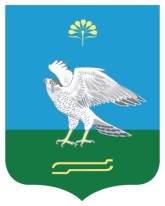 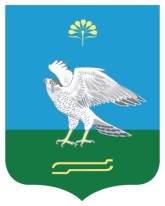 Республика БашкортостанСовет сельского поселения Кожай-Семеновский сельсовет муниципального района Миякинский район ул. Советская, 61 с. Кожай-Семеновка, Миякинский район Республика Башкортостан 452087тел. 2-68-10, факс 2-68-20  Башkортостан РеспубликаhыМиeкe районы муниципаль районыныn Кожай-Семеновка ауыл советы ауыл билeмehе СоветыСовет  урамы, 61 Кожай-Семеновка ауылы Миeкe районы Башkортостан Республикаhы 45208,тел. 2-68-10, факс 2-68-20 Республика БашкортостанСовет сельского поселения Кожай-Семеновский сельсовет муниципального района Миякинский район ул. Советская, 61 с. Кожай-Семеновка, Миякинский район Республика Башкортостан 452087тел. 2-68-10, факс 2-68-20N п/пНаименование вида разрешенного использования земельного участка и его состав (виды деятельности арендатора)Ставки арендной платы в процентах от кадастровой стоимости, %1231Земельные участки, предназначенные для размещения домов многоэтажной жилой застройки1.1Земельные участки, предназначенные для размещения многоэтажных жилых домов0,31.2Земельные участки общежитий0,01 2Земельные участки, предназначенные для размещения домов индивидуальной жилой застройки2.1Земельные участки для размещения объектов индивидуального жилищного строительства0,32.2Земельные участки для ведения личного подсобного хозяйства (приусадебный участок)0,33Земельные участки, предназначенные для размещения гаражей и автостоянок3.1Земельные участки гаражей в составе автокооперативов1,53.2Автостоянки1,53.3Земельные участки гаражей вне автокооперативов1,54Земельные участки, находящиеся в составе дачных, садоводческих и огороднических объединений4.1Садовые, огородные земельные участки:4.1а) в пределах границ населенных пунктов0,34.1б) за пределами границ населенных пунктов0,34.2Дачные земельные участки:4.2а) в пределах границ населенных пунктов0,34.2б) за пределами границ населенных пунктов0,35Земельные участки, предназначенные для размещения объектов торговли, общественного питания и бытового обслуживания5.1Земельные участки для размещения объектов оптовой торговли1,55.2Земельные участки для размещения объектов розничной торговли1,55.3Земельные участки рынков, торговых центров, торгово-сервисных комплексов55.4Земельные участки для размещения объектов общественного питания с алкогольными напитками (рестораны, кафе, бары и т.д.):а) в пределах границ населенных пунктов1,5б) за пределами границ населенных пунктов1,55.5Земельные участки общественного питания без алкогольных напитков:а) в пределах границ населенных пунктов1,5б) за пределами границ населенных пунктов1,55.6Земельные участки мастерских, фотоателье, фотолабораторий0,195.7Земельные участки ремонтных мастерских и мастерских технического обслуживания0,195.8Земельные участки предприятий по прокату0,195.9Земельные участки бань, душевых0,195.10Земельные участки парикмахерских0,195.11Земельные участки химчисток, прачечных0,195.12Земельные участки для размещения объектов технического обслуживания и ремонта транспортных средств, машин и оборудования:а) в пределах границ населенных пунктов1,5б) за пределами границ населенных пунктов1,55.13Земельные участки игорных заведений (букмекерских контор и тотализаторов), организаторов лотерей (включая продажу лотерейных билетов)8,215.14Земельные участки объектов по оказанию ритуальных и обрядовых услуг1,55.15Земельные участки, занятые рекламными установками:а) в пределах границ населенных пунктов3,75б) за пределами границ населенных пунктов256Земельные участки, предназначенные для размещения автозаправочных станций, автостанций, автовокзалов, гостиниц, кемпингов, мотелей6.1Земельные участки, предназначенные для размещения автозаправочных станций:а) в пределах границ населенных пунктов15б) за пределами границ населенных пунктов256.2Земельные участки, предназначенные для размещения автостанций, автовокзалов:а) в пределах границ населенных пунктов1,5б) за пределами границ населенных пунктов1,56.3Земельные участки, предназначенные для размещения гостиниц, мотелей, отелей:а) в пределах границ населенных пунктов1,5б) за пределами границ населенных пунктов56.4Земельные участки, предназначенные для размещения кемпингов:а) в пределах границ населенных пунктов8,8б) за пределами границ населенных пунктов257Земельные участки, предназначенные для размещения административных и офисных зданий, объектов образования, науки, здравоохранения и социального обеспечения, физической культуры и спорта, культуры и искусства, земельные участки для размещения религиозных объектов7.1Земельные участки образовательных учреждений (дошкольных, общеобразовательных, начального, среднего)0,187.2Земельные участки образовательных учреждений (высшего профессионального и послевузовского образования, дополнительного образования взрослых)0,297.3Земельные участки научных организаций (научно-исследовательских организаций, научных организаций образовательных учреждений высшего профессионального образования, опытно-конструкторских, проектно-конструкторских, проектно-технологических и иных организаций, осуществляющих научную и (или) научно-техническую деятельность)0,267.4Земельные участки государственных академий наук (Российской академии сельскохозяйственных наук, Российской академии медицинских наук, Российской академии образования, Российской академии архитектуры и строительных наук, Российской академии художеств)0,267.5Земельные участки объектов здравоохранения (лечебно-профилактических и научно-исследовательских учреждений, больниц, поликлиник, образовательных учреждений, фармацевтических предприятий и организаций, аптечных учреждений, санитарно-профилактических учреждений, территориальных органов, созданных в установленном порядке для осуществления санитарно-эпидемиологического надзора, учреждений судебно-медицинской экспертизы, службы материально-технического обеспечения)8Земельные участки лиц, занимающихся частной медицинской практикой и частной фармацевтической деятельностью8Земельные участки ветеринарных лечебниц, частных врачебных или операционных кабинетов1,57.6Земельные участки органов государственного управления общего и социально-экономического характера0,26Земельные участки органов по реализации внешней политики, обеспечению законности, прав и свобод граждан0,26Земельные участки организаций обязательного социального обеспечения (деятельность которых связана с предоставлением пособий по болезни, материнству и временной нетрудоспособности, с пенсионным обеспечением государственных служащих; с предоставлением пенсий по старости, инвалидности, случаю потери кормильца, за выслугу лет; с предоставлением пособий по безработице и пособий многодетным семьям и пособий на ребенка)0,26Земельные участки иных объектов предоставления социальных услуг0,267.7Земельные участки спортивных клубов, коллективов физической культуры, действующих на самодеятельной и профессиональной основах в образовательных учреждениях0,18Земельные участки детско-юношеских спортивных школ, клубов физической подготовки, спортивно-технических школ0,18Земельные участки специализированных детско-юношеских школ олимпийского резерва, училищ олимпийского резерва, школ высшего спортивного мастерства, центров олимпийской подготовки0,18Земельные участки образовательных учреждений и научных организаций в области физической культуры и спорта всех типов и видов независимо от организационно-правовых форм0,18Земельные участки общероссийских физкультурно-спортивных объединений - физкультурно-спортивных организаций, общероссийских федераций (союзов, ассоциаций) по различным видам спорта, общественно-государственных физкультурно-спортивных обществ, оборонных спортивно-технических организаций0,18Земельные участки Олимпийского комитета России0,18Земельные участки федерального органа исполнительной власти в области физической культуры и спорта, органов исполнительной власти субъектов Российской Федерации в области физической культуры и спорта, подведомственных им организаций, муниципальных организаций физической культуры и спорта0,187.8Земельные участки учреждений кино и кинопроката1,5Земельные участки театрально-зрелищных предприятий, концертных организаций и коллективов филармонии0,267.9Земельные участки выставок, музеев0,267.10Земельные участки парков культуры и отдыха0,17.11Земельные участки музыкальных, художественных и хореографических школ, клубных учреждений и библиотек0,187.12Земельные участки кредитных организаций, в том числе банков, а также объектов финансирования, кредитования, страхования, ломбардов, товарно-сырьевых бирж157.13Земельные участки офисов, представительств коммерческих организаций2,517.14Земельные участки офисов индивидуальных предпринимателей и физических лиц, не являющихся индивидуальными предпринимателями2,517.15Земельные участки для проектирования, строительства и реконструкции объектов социально-культурного назначения0,018Земельные участки, предназначенные для размещения объектов рекреационного и лечебно-оздоровительного назначения8.1Земельные участки баз отдыха, пансионатов, туристических баз и других рекреационных объектов:а) в пределах границ населенных пунктов8,8б) за пределами границ населенных пунктов258.2Земельные участки санаториев, курортов:а) в пределах границ населенных пунктов0,17б) за пределами границ населенных пунктов0,178.3Земельные участки пионерских лагерей, детских и спортивных лагерей:а) в пределах границ населенных пунктов0,17б) за пределами границ населенных пунктов0,178.4Земельные участки, на которых расположены туристские парки и туристские трассы:а) в пределах границ населенных пунктов1,5 б) за пределами границ населенных пунктов1,5 8.5Земельные участки, на которых расположены горнолыжные базы, горнолыжные центры, горнолыжные трассы1,59Земельные участки, предназначенные для размещения производственных и административных зданий, строений, сооружений промышленности, коммунального хозяйства, материально-технического, продовольственного снабжения, сбыта и заготовок9.1Земельные участки, занятые административными зданиями промышленности и строительства:а) в пределах границ населенных пунктов1,5б) за пределами границ населенных пунктов 1,5Земельные участки, занятые производственными базами промышленности и строительства:а) в пределах границ населенных пунктов1,5б) за пределами границ населенных пунктов1,5Другие земельные участки промышленных предприятий, в том числе под железнодорожными путями необщего пользования:а) в пределах границ населенных пунктов1,5б) за пределами границ населенных пунктов1,59.2Земельные участки типографий1,59.3Земельные участки ДЭЗов (РЭУ, ЖЭК)1,5Земельные участки электроснабжения (трансформаторные подстанции):а) в пределах границ населенных пунктов2б) за пределами границ населенных пунктов2Земельные участки объектов коммунального хозяйства (водоснабжения и канализации (в том числе установка, ремонт и обслуживание водозаборных узлов))1,5Земельные участки объектов газоснабжения (сетевого газоснабжения, сжиженного газоснабжения по устройству, ремонту и обслуживанию внутридомового газового оборудования и арматуры); газораспределительных станций, газораспределительных устройств; объектов теплоснабжения:а) в пределах границ населенных пунктов2б) за пределами границ населенных пунктов2Земельные участки объектов тепловых пунктов, бойлерных, районных котельных, центральных тепловых пунктов1,5Земельные участки других объектов коммунального хозяйства1,59.4Земельные участки общественных туалетов1,59.4Земельные участки выгребных ям1,59.4Земельные участки объектов переработки, уничтожения, утилизации и захоронения отходов1,59.5Земельные участки мусороперерабатывающих (мусоросжигающих предприятий):а) в пределах границ населенных пунктов1,5б) за пределами границ населенных пунктов1,5Земельные участки полигонов промышленных и бытовых отходов:а) в пределах границ населенных пунктов23,88б) за пределами границ населенных пунктов169,419.6Земельные участки пунктов приема вторсырья:а) в пределах границ населенных пунктов1,5б) за пределами границ населенных пунктов1,5Земельные участки контор механизированной уборки1,5 9.7Земельные участки кладбищ1,59.8Земельные участки заготовительных пунктов и отделений0,55 Земельные участки баз и складов:а) в пределах границ населенных пунктов1,5б) за пределами границ населенных пунктов1,5Земельные участки снабженческих контор и отделений1,5Земельные участки элеваторов:а) в пределах границ населенных пунктов1,5б) за пределами границ населенных пунктов1,5Земельные участки прочих предприятий материально-технического, продовольственного снабжения, сбыта и заготовок1,59.9Земельные участки для размещения технопарков1,510Земельные участки, предназначенные для размещения электростанций, обслуживающих их сооружений и объектов10.1Земельные участки тепловых электростанций, гидроэлектростанций, атомных электростанций и иных видов электростанций:а) в пределах границ населенных пунктов1,5б) за пределами границ населенных пунктов1,510.2Земельные участки обслуживающих электростанции сооружений и объектов:а) в пределах границ населенных пунктов1,5б) за пределами границ населенных пунктов1,511Земельные участки, предназначенные для размещения портов, водных, железнодорожных вокзалов, аэропортов, аэродромов, аэровокзалов11.1Земельные участки для размещения речных портов:а) в пределах границ населенных пунктов1,5б) за пределами границ населенных пунктов1,511.2Земельные участки для размещения железнодорожных вокзалов и железнодорожных станций:а) в пределах границ населенных пунктов1,5б) за пределами границ населенных пунктов1,511.3Земельные участки для размещения аэропортов, аэродромов и аэровокзалов, других объектов, необходимых для эксплуатации, содержания, строительства, реконструкции, ремонта, развития наземных и подземных зданий, строений, сооружений, устройств и других объектов авиационного транспорта:а) в пределах границ населенных пунктов1,5б) за пределами границ населенных пунктов1,512Земельные участки, занятые водными объектами, находящимися в обороте12.1Земельные участки для размещения водных объектов (природного или искусственного водоема, водотока либо иного объекта, постоянное или временное сосредоточение вод в котором имеет характерные формы и признаки водного режима):а) в пределах границ населенных пунктов1,50б) за пределами границ населенных пунктов1,5013Земельные участки, предназначенные для разработки полезных ископаемых, размещения железнодорожных путей общего пользования, автомобильных дорог, искусственно созданных внутренних водных путей, причалов, пристаней, полос отвода железных и автомобильных дорог общего пользования, водных путей, трубопроводов, кабельных, радиорелейных и воздушных линий связи и линий радиофикации, воздушных линий электропередачи, конструктивных элементов и сооружений, объектов, необходимых для эксплуатации, содержания, строительства, реконструкции, ремонта, развития наземных и подземных зданий, строений, сооружений, устройств транспорта, энергетики и связи; размещения наземных сооружений и инфраструктуры спутниковой связи, объектов космической деятельности, обороны, безопасности13.1Земельные участки, предназначенные для разработки полезных ископаемых:а) в пределах границ населенных пунктов1,5б) за пределами границ населенных пунктов1,513.2Земельные участки для размещения железнодорожных путей общего пользования:а) в пределах границ населенных пунктов1,5б) за пределами границ населенных пунктов1,5Земельные участки для установления полос отвода и охранных зон железных дорог общего пользования:а) в пределах границ населенных пунктов1,5б) за пределами границ населенных пунктов1,513.3Земельные участки для размещения, эксплуатации, расширения и реконструкции строений, зданий, сооружений, в том числе устройств и других объектов, необходимых для эксплуатации, содержания, строительства, реконструкции, ремонта, развития наземных и подземных зданий, строений, сооружений, устройств и других объектов железнодорожного транспорта общего пользования:а) в пределах границ населенных пунктов1,5б) за пределами границ населенных пунктов1,513.4Земельные участки автомобильных дорог, их конструктивных элементов и дорожных сооружений:а) в пределах границ населенных пунктов1,5б) за пределами границ населенных пунктов1,5Земельные участки полос отвода автомобильных дорог:а) в пределах границ населенных пунктов1,5б) за пределами границ населенных пунктов1,513.5Земельные участки для размещения объектов автомобильного (грузового) транспорта, а также объектов дорожного хозяйства, необходимых для эксплуатации, содержания, строительства, реконструкции, ремонта, развития наземных и подземных зданий, строений, сооружений, устройств:а) в пределах границ населенных пунктов0,60б) за пределами границ населенных пунктов1,513.6Земельные участки для размещения искусственно созданных внутренних водных путей:а) в пределах границ населенных пунктов1,5б) за пределами границ населенных пунктов1,5Земельные участки для размещения причалов, пристаней, гидротехнических сооружений, других объектов, необходимых для эксплуатации, содержания, строительства, реконструкции, ремонта, развития наземных и подземных зданий, строений, сооружений, устройств и других объектов внутреннего водного транспорта:а) в пределах границ населенных пунктов1,5б) за пределами границ населенных пунктов1,513.7Земельные участки гидротехнических и иных сооружений (плотин, водосбросных, водоспускных и водовыпускных сооружений, туннелей, каналов, насосных станций, судоходных шлюзов, судоподъемников; сооружений, предназначенных для защиты от наводнений и разрушений берегов водохранилищ, берегов и дна русел рек; сооружений (дамб), ограждающих хранилища жидких отходов промышленных и сельскохозяйственных организаций; устройств от размывов на каналах, а также других сооружений, предназначенных для использования водных ресурсов и предотвращения вредного воздействия вод и жидких отходов):а) в пределах границ населенных пунктов1,5б) за пределами границ населенных пунктов1,513.8Земельные участки трамвайных линий1,5Земельные участки трамвайных депо1,513.9Земельные участки для размещения нефтепроводов, газопроводов, иных трубопроводов:а) в пределах границ населенных пунктов140,2б) за пределами границ населенных пунктов140,213.10Земельные участки для размещения объектов, необходимых для эксплуатации, содержания, строительства, реконструкции, ремонта, развития наземных и подземных зданий, строений, сооружений, устройств и других объектов трубопроводного транспорта:а) в пределах границ населенных пунктов58,42б) за пределами границ населенных пунктов116,8313.11Земельные участки эксплуатационных предприятий связи, на балансе которых находятся радиорелейные, воздушные, кабельные линии связи и соответствующие полосы отчуждения:а) в пределах границ населенных пунктов2б) за пределами границ населенных пунктов213.12Земельные участки кабельных, радиорелейных и воздушных линий связи и линий радиофикации на трассах кабельных и воздушных линий связи и радиофикации и соответствующих охранных зон линий связи:а) в пределах границ населенных пунктов2б) за пределами границ населенных пунктов2Земельные участки подземных кабельных и воздушных линий связи и радиофикации и соответствующих охранных зон линий связи:а) в пределах границ населенных пунктов2б) за пределами границ населенных пунктов2Земельные участки наземных и подземных необслуживаемых усилительных пунктов на кабельных линиях связи и соответствующих охранных зон:а) в пределах границ населенных пунктов2б) за пределами границ населенных пунктов2Земельные участки прочих предприятий связи:а) в пределах границ населенных пунктов116,83б) за пределами границ населенных пунктов116,8313.13Земельные участки наземных сооружений и инфраструктуры спутниковой связи:а) в пределах границ населенных пунктов116,83б) за пределами границ населенных пунктов116,8313.14Земельные участки объектов обеспечения общественного порядка и безопасности:а) в пределах границ населенных пунктов1,5б) за пределами границ населенных пунктов1,5Земельные участки органов внутренних дел:а) в пределах границ населенных пунктов1,5б) за пределами границ населенных пунктов1,5Земельные участки объектов обеспечения безопасности в чрезвычайных ситуациях:а) в пределах границ населенных пунктов1,5б) за пределами границ населенных пунктов1,5Земельные участки войсковых частей:а) в пределах границ населенных пунктов1,5б) за пределами границ населенных пунктов1,5Земельные участки других объектов обороны:а) в пределах границ населенных пунктов1,5б) за пределами границ населенных пунктов1,5Земельные участки военных городков, складов, антенн на фундаменте, военных учебных центров, военных аэродромов:а) в пределах границ населенных пунктов1,5б) за пределами границ населенных пунктов1,514Земельные участки, занятые особо охраняемыми территориями и объектами, в том числе городскими лесами, скверами, парками, городскими садами14.1Земельные участки, имеющие особое природоохранное значение (земли государственных природных заповедников, в том числе биосферных, государственных природных заказников, памятников природы, национальных парков, природных парков, дендрологических парков, ботанических садов, земельные участки запретных и нерестоохранных полос):а) в пределах границ населенных пунктов1,5б) за пределами границ населенных пунктов1,5Земельные участки, имеющие научное, эстетическое и иное особо ценное значение (земельные участки, в пределах которых имеются природные объекты и объекты культурного наследия, представляющие особую научную, историко-культурную ценность (типичные или редкие ландшафты, культурные ландшафты, сообщества растительных, животных организмов, редкие геологические образования), земельные участки, предназначенные для осуществления деятельности научно-исследовательских организаций):а) в пределах границ населенных пунктов1,5б) за пределами границ населенных пунктов1,5Земельные участки, занятые городскими лесами, скверами, парками, городскими садами1,515Земельные участки, предназначенные для сельскохозяйственного использования15.1Земельные участки сельскохозяйственных угодий (пашен, сенокосов, пастбищ, залежей, земель, занятых многолетними насаждениями):а) в пределах границ городских поселений, городских округов0,3б) в пределах границ сельских поселений0,3в) за пределами границ населенных пунктов0,315.2Земельные участки, занятые объектами сельскохозяйственного назначения и предназначенные для ведения сельского хозяйства:а) в пределах границ городских поселений, городских округов0,3б) в пределах границ сельских поселений0,3в) за пределами границ населенных пунктов0,315.3Земельные участки для ведения личного подсобного хозяйства (полевой участок)0,315.4Земельные участки, занятые теплицами:а) в пределах границ населенных пунктов0,3б) за пределами границ населенных пунктов0,316Земельные участки улиц, проспектов, площадей, шоссе, аллей, бульваров, застав, переулков, проездов, тупиков; земельные участки земель резерва; земельные участки, занятые водными объектами, изъятыми из оборота или ограниченными в обороте в соответствии с законодательством Российской Федерации; земельные участки под полосами отвода водоемов, каналов и коллекторов, набережные16.1Земельные участки общего пользования, занятые площадями, шоссе, аллеями, заставами, переулками, тупиками, улицами, проездами, автомобильными дорогами, набережными, скверами, бульварами, водными объектами, пляжами и другими объектами, которые могут включаться в состав различных территориальных зон и не подлежат приватизации1,517Прочие земельные участки для иных целей:а) в пределах границ населенных пунктов1,5б) за пределами границ населенных пунктов1,5N п/пНаименование сферы использования земельКоэффициенты, учитывающие категорию арендаторов и вид использования земельных участков (Ки)Коэффициенты, учитывающие категорию арендаторов и вид использования земельных участков (Ки)Коэффициенты, учитывающие категорию арендаторов и вид использования земельных участков (Ки)N п/пНаименование сферы использования земельв пределах границ населенного пунктав пределах границ населенного пунктавне черты населенного пунктаN п/пНаименование сферы использования земельземли промышленных и коммунально-складских территорий, транспорта, связиземли жилой и общественной застройкивне черты населенного пункта123451. Жилищное хозяйство1. Жилищное хозяйство1. Жилищное хозяйство1. Жилищное хозяйство1. Жилищное хозяйство1.1Жилой фонд юридических и физических лиц1111.2Полигоны твердых бытовых отходов1212. Образование2. Образование2. Образование2. Образование2. Образование2.1Негосударственные учреждения образования1112.2Курсы подготовки специалистов (автошколы, курсы по повышению квалификации и др.)1212.3Учреждения образования, кроме указанных в пунктах 2.1 и 2.23213. Здравоохранение, социальная защита населения3. Здравоохранение, социальная защита населения3. Здравоохранение, социальная защита населения3. Здравоохранение, социальная защита населения3. Здравоохранение, социальная защита населения3.1Негосударственные организации здравоохранения, санатории, профилактории и др.2223.2Фармацевтические фирмы, медицинские страховые компании, склады и базы медицинских учреждений51053.3Учреждения здравоохранения (больницы, поликлиники, профилактории, лечебно-оздоровительные центры, санэпидстанции, учреждения соцзащиты, государственные санаторные учреждения)1114. Культура, искусство и спорт4. Культура, искусство и спорт4. Культура, искусство и спорт4. Культура, искусство и спорт4. Культура, искусство и спорт4.1Библиотеки, клубы, дома и дворцы культуры, кинотеатры, музеи, театры, детские центры, концертные организации, дома дружбы, киностудии, соответствующие общежития1114.2Религиозные объединения, церкви, молельные дома, мечети, монастыри и т.д.1114.3Дворцы спорта, спортивные школы, спорткомплексы, стадионы1114.4Редакции, типографии, корпункты, телестудии, радиостудии1115. Бытовое обслуживание5. Бытовое обслуживание5. Бытовое обслуживание5. Бытовое обслуживание5. Бытовое обслуживание5.1Производственные объекты бытового обслуживания: ателье, ремонтные мастерские, пункты проката и т.п.2525.2Гостиничное хозяйство101555.3Временные сооружения, используемые под мастерские, пункты обслуживания3515.4Непроизводственные объекты бытового обслуживания: бани, парикмахерские, прачечные и т.п.1116. Кредитно-финансовые учреждения6. Кредитно-финансовые учреждения6. Кредитно-финансовые учреждения6. Кредитно-финансовые учреждения6. Кредитно-финансовые учреждения6.1Банки, финансовые учреждения, банкоматы2050206.2Страховые компании, инвестиционные фонды, ломбарды1020157. Фонды и объединения7. Фонды и объединения7. Фонды и объединения7. Фонды и объединения7. Фонды и объединения7.1Пенсионные, медицинские фонды1117.2Общественные объединения1118. Учреждения8. Учреждения8. Учреждения8. Учреждения8. Учреждения8.1Учреждения судебно-правовой и уголовно-исполнительной системы, объекты, предоставляемые для размещения внутренних войск, пожарной охраны и таможни1118.2Негосударственные нотариальные и адвокатские конторы3050208.3Охранные организации1218.4Конторы, офисы1020209. Отдых, развлечения9. Отдых, развлечения9. Отдых, развлечения9. Отдых, развлечения9. Отдых, развлечения9.1Дискоклубы2015159.2Казино, ночные клубы1001001009.3Организации и индивидуальные предприниматели игорного бизнеса14014010010. Коммунальное хозяйство10. Коммунальное хозяйство10. Коммунальное хозяйство10. Коммунальное хозяйство10. Коммунальное хозяйство10.1Предприятия11110.2Очистные сооружения, водозаборы, площадки для бытовых отходов0,510,310.3Площадки для промышленных отходов25210.4Склады, базы12111. Дорожное хозяйство11. Дорожное хозяйство11. Дорожное хозяйство11. Дорожное хозяйство11. Дорожное хозяйство11.1Земельные участки, занятые государственными автомобильными дорогами общего пользования0,0010,0010,00112. Транспорт и техническое обслуживание автотранспорта12. Транспорт и техническое обслуживание автотранспорта12. Транспорт и техническое обслуживание автотранспорта12. Транспорт и техническое обслуживание автотранспорта12. Транспорт и техническое обслуживание автотранспорта12.1Пассажирский и грузовой транспорт: вокзалы, предприятия автотранспорта15112.2Транспорт нефти и газа510512.3Временные сооружения, занятые авторемонтными мастерскими23112.4Автосервис, мойки23112.5Автостоянки33213. Гаражи13. Гаражи13. Гаражи13. Гаражи13. Гаражи13.1Гаражи индивидуальные, коллективные, металлические и хозяйственно-вспомогательные постройки35313.2Гаражи подземные и многоэтажные22213.3Гаражи служебные12114. АЗС14. АЗС14. АЗС14. АЗС14. АЗС14.1Стационарные, контейнерные, в том числе передвижные (бензовозы)20302014.3Газонакопительные станции20302015. Промышленность15. Промышленность15. Промышленность15. Промышленность15. Промышленность15.1Предприятия (площадь - менее 0,5 га)210215.2Предприятия (площадь - от 0,5 до 5 га)15115.3Предприятия (площадь - более 5 га)12115.4Биологические очистные сооружения11115.5Предприятия, обслуживающие сельхозтоваропроизводителей11115.6Карьеры для добычи песка, щебня, глины10151015.7Предприятия по добыче и переработке облицовочных и поделочных камней, карьеры для добычи строительного камня20202015.8Предприятия и карьеры по добыче и переработке золота и медно-колчеданных руд20202015.9Карьеры для добычи других руд10151015.10Переработка древесины (площадь - менее 200 кв. м)20201515.11Переработка древесины (площадь - от 200 до 500 кв. м)15151215.12Переработка древесины (площадь - от 500 до 1000 кв. м)1010915.13Переработка древесины (площадь - от 1000 кв. м и более)55415.14Предприятия по добыче и переработке облицовочных и поделочных камней, карьеры для добычи строительного камня20202015.15Предприятия, находящиеся в стадии конкурсного производства0,10,10,116. Строительство16. Строительство16. Строительство16. Строительство16. Строительство16.1Жилищное строительство в течение срока, предусмотренного проектом12216.2Жилищное строительство в течение срока, превышающего срок, предусмотренный проектом33316.3Проектирование, строительство и реконструкция объектов социально-культурного назначения11116.4Промышленное строительство в течение срока, превышающего срок, предусмотренный проектом35316.5Строительство объектов, не предусмотренных подпунктами 16.1 - 16.4, в течение срока, превышающего срок, предусмотренный проектом23216.6Проектирование, строительство и реконструкция, осуществляемые за счет средств бюджета Республики Башкортостан0,0010,0010,00116.7Проектирование, строительство и реконструкция объектов социально-культурного назначения, осуществляемые казенными предприятиями Республики Башкортостан0,0010,0010,00117. Связь17. Связь17. Связь17. Связь17. Связь17.1Почтовая связь11117.2Курьерская связь, электро- и радиосвязь21117.3Телефон, телеграф, участки связи55318. Рекреационная деятельность18. Рекреационная деятельность18. Рекреационная деятельность18. Рекреационная деятельность18. Рекреационная деятельность18.1Садово-парковое хозяйство: сады, скверы, парки11118.2Детские оздоровительные учреждения, в том числе пионерские лагеря11118.3Туристические базы10201018.4Туристические фирмы (бюро)10301019. Торговля19. Торговля19. Торговля19. Торговля19. Торговля19.1Универсамы, универмаги, магазины515519.2Рынки, авторынки, рынки автозапчастей, торговые центры, торгово-сервисные комплексы1020819.3Распределительные склады11119.4Торговля в павильонах, совмещенных с остановочными пунктами1010519.5Торговля в киосках, палатках и павильонах, кроме указанных в подпункте 19.440302019.6Оптовые торговые базы, склады55520. Общественное питание20. Общественное питание20. Общественное питание20. Общественное питание20. Общественное питание20.1Бары, рестораны, кафе I категории1025520.2Столовые, кафе II и III категорий510120.3Школьные столовые0,10,10,120.4Летние кафе20302021. Реклама21. Реклама21. Реклама21. Реклама21. Реклама21.1Рекламные установки801008021.2Рекламные установки для размещения социальной рекламы10101021.3Выставочная деятельность22222. Земельные участки сельскохозяйственного назначения22. Земельные участки сельскохозяйственного назначения22. Земельные участки сельскохозяйственного назначения22. Земельные участки сельскохозяйственного назначения22. Земельные участки сельскохозяйственного назначения22.1Личное подсобное хозяйство1520522.2Садоводство, огородничество1015522.3Пчеловодство30302522.4Теплицы1010522.5Пруды203025